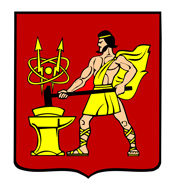 АДМИНИСТРАЦИЯ  ГОРОДСКОГО ОКРУГА ЭЛЕКТРОСТАЛЬМОСКОВСКОЙ   ОБЛАСТИРАСПОРЯЖЕНИЕ __12.09.2023______ № __206-р_______О внесении изменений в Перечень должностных лиц органа муниципального контроля на автомобильном транспорте и в дорожном хозяйстве на территории городского округа Электросталь Московской области, уполномоченных на работу в государственной информационной системе «Типовое облачное решение по автоматизации контрольной деятельности» и совершенствования порядка рассмотрения жалоб в рамках механизма досудебного обжалованияВ соответствии с Федеральным законом от 31.07.2020 № 248-ФЗ «О государственном контроле (надзоре) и муниципальном контроле в Российской Федерации», постановлением Правительства Российской Федерации от 21.04.2018 № 482  «О государственной информационной системе «Типовое облачное решение по автоматизации контрольной (надзорной) деятельности», решением Совета депутатов городского округа Электросталь Московской области от 21.10.2021 № 86/19 «Об утверждении Положения о муниципальном контроле на автомобильном транспорте и в дорожном хозяйстве на территории городского округа Электросталь Московской области» : 1. Внести изменения в Перечень должностных лиц органа муниципального контроля на автомобильном транспорте и в дорожном хозяйстве на территории городского округа Электросталь Московской области, уполномоченных на работу в государственной информационной системе «Типовое облачное решение по автоматизации контрольной деятельности» и совершенствования порядка рассмотрения жалоб в рамках механизма досудебного обжалования, утвержденный распоряжением Администрации городского округа Электросталь Московской области от 17.05.2022 № 134-р изложив его в новой редакции согласно приложению к настоящему распоряжению.2. Разместить настоящее распоряжение на официальном сайте городского округа Электросталь Московской области в информационно-телекоммуникационной сети «Интернет» по адресу: www.electrostal.ru.3. Настоящее распоряжение вступает в силу со дня его подписанияГлава городского округа							 	И.Ю. ВолковаПЕРЕЧЕНЬдолжностных лиц органа муниципального контроля на автомобильном транспорте и в дорожном хозяйстве на территории городского округа Электросталь Московской области, уполномоченных на работу в государственной информационной системе «Типовое облачное решение по автоматизации контрольной деятельности» и совершенствования порядка рассмотрения жалоб в рамках механизма досудебного обжалования».Приложение к распоряжениюАдминистрации городского округа Электросталь Московской областиот _12.09.2023__ №__206-р_____«УТВЕРЖДЕНРаспоряжением Администрации
городского округа Электросталь
Московской области
от 17.05.2022 № 134-р№п/пРоль доступа в государственную информационную систему «Типовое облачное решение по автоматизации контрольной деятельности»Должностное лицо (должность/ отдел, управление.1Руководитель органа муниципального контроляПолномочия: переход к рассмотрению и запрос дополнительной информации по жалобам; назначение и замена исполнителя; принятие решений по жалобам; контроль за ходом и сроками рассмотрения жалоб.Денисов Владимир Анатольевич – Заместитель Главы Администрации городского округа Электросталь Московской области2Администратор органа муниципального контроляПолномочия: создание новой учетной записи пользователя с указанием его роли в рассмотрении жалоб;настройка шаблонов документов и профиля личного кабинета.Поляков Александр Викторович – заместитель директора по производственным вопросам-начальник дорожно-транспортного отдела Муниципального казенного учреждения «Строительство, благоустройство и дорожное хозяйство»3Инспектор органа муниципального контроляПолномочия: рассмотрение материалов жалобы; принятие решений по ходатайствам; продление сроков рассмотрения жалоб и подготовка проектов решений по жалобам.Банкулова Юлия Сергеевна – ведущий эксперт дорожно-транспортного отдела Муниципального казенного учреждения «Строительство, благоустройство и дорожное хозяйство»Савоста Максим Степанович – заместитель начальника дорожно-транспортного отдела Муниципального казенного учреждения «Строительство, благоустройство и дорожное хозяйство»